Муниципальное автономное учреждение дополнительного образованияЦентр развития творчества «Левобережный» г. ЛипецкаАвтономная некоммерческая организация«Центр социальных инициатив «Маяк»Протоколзаседания жюри открытого регионального дистанционного творческого конкурса рисунков и поделок«Мама каждому из нас всех людей дороже!»от 14.12.2022Члены жюри:Грищенко Е.Н. – преподаватель МБУ ДО «ДХШ № 2 им. В.И. Сурикова» г. Липецка;Бурлей Н.В. – преподаватель МБУ ДО «ДХШ № 1 им. В.С. Сорокина» г. Липецка;Вострикова Л.А. – педагог-организатор МАУ ДО ЦРТ «Левобережный» г. Липецка;Бойцова А.А. – педагог-организатор МАУ ДО ЦРТ «Левобережный» г. Липецка;Кузьминец А.О. – педагог дополнительного образования МАУ ДО ЦРТ «Левобережный» г. Липецка.В конкурсе приняли участие учащиеся дошкольных образовательных учреждений, общеобразовательных учреждений и учреждений дополнительного образования г.   Липецка, Липецкой области (муниципальные районы – Грязинский, Долгоруковский, Данковский, Добровский, Добринский, Елецкий, Задонский, Краснинский, Липецкий, Лев-Толстовский, Становлянский, Тербунский, Усманский, Хлевенский, Чаплыгинский) и г. Архангельска.На конкурс были представлены 445 творческих работ детей, воспитывающихся в многодетных семьях, проживающих в г. Липецке, Липецкой области и г. Архангельске.Работы были представлены в номинациях «Рисунок» и «Поделка» в трех возрастных категориях: младшая группа – 5-7 лет, средняя группа – 8-12 лет, старшая группа – 13-17 лет. По итогам заседания жюри победителями и призерами конкурса стали:       Грамотами за активное участие в конкурсе награждены:Члены жюри: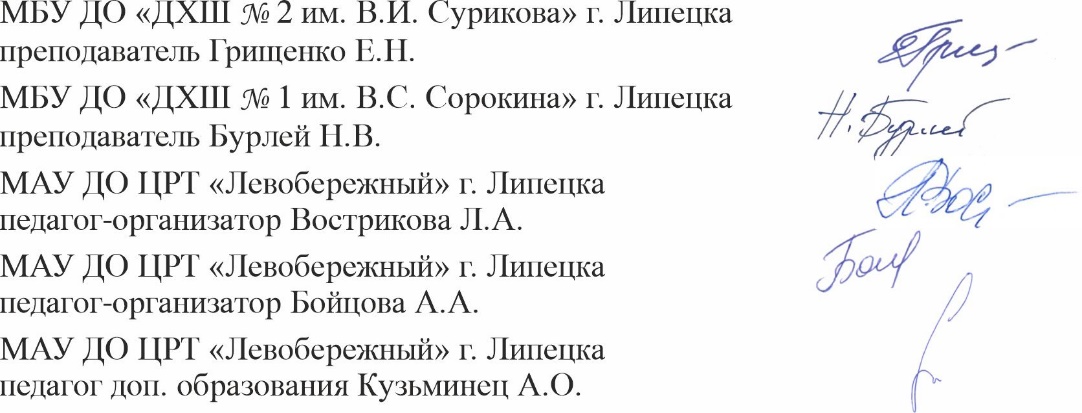 Возрастная категорияНоминацияДиплом,(место)Фамилия, имя участника, название работыОУ, руководительМладшая группа (5-7 лет)РисунокДиплом I степениВоропаев Егор«Мамина нежность»МБДОУ д/с № 14 г. ЕльцаХомченко Валентина АнатольевнаМладшая группа (5-7 лет)РисунокДиплом I степениФедорова Анастасия«Букет для мамы»МБДОУ д/с «Ромашка» д. Новая Деревня Липецкого р-онаБорщева Ольга  ВасильевнаМладшая группа (5-7 лет)РисунокДиплом I степениКононова Ульяна«Пусть всегда будет мама»МАДОУ № 20 г. ЛипецкаИонова Виктория ВладимировнаМладшая группа (5-7 лет)РисунокДиплом I степениАнтонова Диана«Вместе с мамой»МАУ ДО ДТ «Октябрьский» г. ЛипецкаАртемьева Ольга ВикторовнаМладшая группа (5-7 лет)РисунокДиплом II степениБаранова Мария«Моя мама - библиотекарь»МБДОУ «Д\С № 10» г. ЕльцаРовенских Елена ВладимировнаКоролева Ирина ВладимировнаКузнецова Ольга ВладимировнаМладшая группа (5-7 лет)РисунокДиплом II степениБогатикова Кира«Волшебный букет для мамы»МАДОУ д/с № 15 г. ЕльцаТихонова Олеся АлексеевнаМладшая группа (5-7 лет)РисунокДипломII степениТинькова Мария«Мамино тепло»МБДОУ д/с № 14 г. ЕльцаАстахова Людмила ИгоревнаМладшая группа (5-7 лет)РисунокДипломII степениАмхадова Иман«Тепло материнских глаз»МАОУ СОШ № 29 «Университетская» г. ЛипецкаКустова Татьяна СергеевнаМладшая группа (5-7 лет)РисунокДипломII степениСтоляров Степан«Вместе с мамочкой моей»МАДОУ № 4 г. ЛипецкаПетлякова Яна СергеевнаМладшая группа (5-7 лет)РисунокДипломII степениРатненко Любовь«Вместе с мамой»МБДОУ д/с «Ромашка» д. Новая Деревня липецкого р-онаХанина Елена ВалерьевнаМладшая группа (5-7 лет)РисунокДипломII степениЗацепилина Виктория«Букет для мамы»МБДОУ д/с № 25 г. ЕльцаМиронова Ольга ВасильевнаМладшая группа (5-7 лет)РисунокДипломII степениОзманян Амина«Вечер с мамой»МАДОУ № 20 г. ЛипецкаИонова Виктория ВладимировнаМладшая группа (5-7 лет)РисунокДипломII степениСаввин Назар«Мир начинается с мамы»МБДОУ д/с № 6 г. ЗадонскаКобзева Ольга РафаиловнаМладшая группа (5-7 лет)РисунокДипломIII степениРоманенко Таисия«Мама - ангел»ДОУ № 98 г. ЛипецкаЧеснокова анна ВитальевнаХолодова Валентина ГригорьевнаМладшая группа (5-7 лет)РисунокДипломIII степениДушенин Николай«Все ладошки для любимой мамочки»МБОУ СОШ № 49 г. ЛипецкаФилатов Сергей АлексеевичМладшая группа (5-7 лет)РисунокДипломIII степениАжбаков Сергей«Мамина забота»МБДОУ д/с «Солнышко» с. ДолгоруковоКириченко Ольга АнатольевнаМладшая группа (5-7 лет)РисунокДипломIII степениШальнев Павел«Вместе с мамой»ДОУ № 78 г. ЛипецкаНеплюева Евгения СергеевнаМладшая группа (5-7 лет)РисунокДипломIII степениЖуравлева Валерия«Все на земле от материнских рук»МБДОУ д/с «Золотой петушок» с. ДоброеСкурковина Оксана ГригорьевнаМладшая группа (5-7 лет)РисунокДипломIII степениУварова Елена«Я и мамочка моя»МБДОУ д/с «Росточек» с. Синявка Грязинского р-она Дегтярева Елена АлександровнаМладшая группа (5-7 лет)РисунокДипломIII степениКорнева Стефания«Моя первая встреча с мамой»МБУ ДО «ДШИ № 2 им. В.И. Сурикова» г. ЛипецкаКривопускова Яна ВитальевнаМладшая группа (5-7 лет)РисунокДипломIII степениГридько Роман«Моей маме» МБУ ДО «ДШИ № 2 им. В.И. Сурикова» г. ЛипецкаГукова Эльвира ГеннадьевнаМладшая группа (5-7 лет)РисунокДипломIII степениНягу Евгений«Маме на радость»МБДОУ д/с «Росточек» с. Синявка Грязинского р-онаКолесова Наталия ПавловнаМладшая группа (5-7 лет)РисунокДипломIII степениКлючникова Софья«Я гуляю с мамой»МБДОУ д/с «Теремок» п. Лев ТолстойШибина Наталия ЮрьевнаМладшая группа (5-7 лет)РисунокДиплом III степениКапитуров Василий«С милой мамочкой моей»МАОУ СШ № 59 «Перспектива» г. ЛипецкаБулахтина Галина ВалентиновнаМладшая группа (5-7 лет)РисунокДиплом III степениМосягин Михаил«Мама – мой цветочек»МБДОУ д/с № 6 г. ЗадонскаМосягина Анастасия АлександровнаПервеева Елена БорисовнаМладшая группа (5-7 лет)РисунокДиплом III степениТрегуб Илья«Мама, солнышко мое»МАДОУ № 4 г. Липецка Смолянская Милена ЕвгеньевнаМладшая группа (5-7 лет)РисунокДипломIII степениАфанасьева Антонина«Вместе с мамой»МБДОУ № 68 г. ЛипецкаЕвстратова Ирина ИгоревнаМладшая группа (5-7 лет)РисунокДипломIII степениВоронина Инна«Мамин день рождения»МБОУ СШ № 33 им. П.Н. Шубина г. ЛипецкаЛеньшина Ирина ВикторовнаМладшая группа (5-7 лет)РисунокДипломIII степениПолухин Ярослав«С мамой на прогулке»ДОУ № 130 г. ЛипецкаПопова Лариса АнатольевнаМладшая группа (5-7 лет)РисунокДипломIII степениОвчинников Владимир«Рядом с мамой»МАОУ СОШ № 29 г. ЛипецкаСолодкова Оксана ВладимировнаМладшая группа (5-7 лет)РисунокДипломIII степениКоровкин Максим«В колыбели матери»МБДОУ д/с № 39 г. ЕльцаНевстуева Ольга ВладимировнаМладшая группа (5-7 лет)РисунокДипломIII степениРыженков Михаил«Вместе с мамой»МАУ ДО ДТ «Октябрьский» г. ЛипецкаАртемьева Ольга ВикторовнаМладшая группа (5-7 лет)РисунокДипломIII степениМинакова Милена«Мамочка моя любимая»МБДОУ № 25 г. ЕльцаМешкова Ольга АндреевнаСредняя группа (8-12 лет)РисунокДипломI степениСотниченко Анастасия«Мама – та, что неизменно рядом!»МАУ ДО ДТ «Октябрьский» г. ЛипецкаСавочкина Людмила АнатольевнаСредняя группа (8-12 лет)РисунокДипломI степениГалиулина Анна«Волшебную страну ты, мама, мне открыла»МАУ ДО ДТ «Октябрьский» г. ЛипецкаСавочкина Людмила АнатольевнаСредняя группа (8-12 лет)РисунокДипломI степениАлександрова Полина«Любимая мамочка»МАУ ДО ЦРТ «Левобережный» г. ЛипецкаЧубарова Светлана ВладимировнаСредняя группа (8-12 лет)РисунокДипломI степениВолкова Мишель«Вместе с мамой»МБОУ «Гимназия № 11 г. Ельца» г. ЕлецПерсианова Елена АлександровнаСредняя группа (8-12 лет)РисунокДипломII степениБогатова Светлана«Семейный отдых с мамой»МБОУ СШ № 68 г. ЛипецкаШмарина Юлия СергеевнаСредняя группа (8-12 лет)РисунокДиплом II степениПономарев Артем«Мамины сказки»МБУ ДО ЭЦ «ЭкоСфера» г. Липецка Гурьева Елена ВикторовнаСредняя группа (8-12 лет)РисунокДиплом II степениКаменев Павел«Мамин день»МБОУ СОШ № 47 г. Липецка Шапилова Светлана ВитальевнаСредняя группа (8-12 лет)РисунокДипломII степениАксенова Дарья«Поздравляем мамочку!»МАУ ДО ДТ «Октябрьский» г. ЛипецкаРадионова Мария РомановнаСредняя группа (8-12 лет)РисунокДипломII степениМачнева Вероника«Моя мамочка»МАОУ ДО «Детско-юношеский центр им. Б.Г. Лесюка» г. ЕльцаБасенко Ангелина ВалерьевнаСредняя группа (8-12 лет)РисунокДипломII степениОганесян Оник«Добрая моя, нежная моя…»МБОУ № 16 г. ЛипецкаВеретина Елена НиколаевнаСредняя группа (8-12 лет)РисунокДипломIII степениМакарова Ксения«Душа моей мамы»Макарова Ольга АлександровнаСредняя группа (8-12 лет)РисунокДипломIII степениЛебедева Александра«Мамочка любимая!»МБОУ ОШ № 25 г. ЛипецкаЛогунова Ирина НиколаевнаСредняя группа (8-12 лет)РисунокДипломIII степениИгнатьева Виктория«Мамин портрет»МБОУ ОШ № 25 г. ЛипецкаАртемова Светлана МихайловнаСредняя группа (8-12 лет)РисунокДипломIII степениЯкина Виктория«Все цветы мира для мамы!» МАУ ДО ДТ «Октябрьский» г. ЛипецкаРадионова Мария РомановнаСредняя группа (8-12 лет)РисунокДипломIII степениИльютчик Мария«Очень важно быть хорошей дочкой, чтобы мама счастлива была»МАУ ДО ДТ «Октябрьский» г. ЛипецкаСавочкина Людмила АнатольевнаСредняя группа (8-12 лет)РисунокДипломIII степениПищулина Ксения«Мамин портрет»МБОУ «ОШ № 17 им. Т.Н. Хренникова» г. ЕльцаВоробьева Елена ИвановнаСредняя группа (8-12 лет)РисунокДиплом III степениВоронина Полина«Букет для милой мамы»МАУ ДО ДТ «Октябрьский» г. ЛипецкаДолгова Елена АлександровнаСредняя группа (8-12 лет)РисунокДипломIII степениСтаднюк Мария«Любимая мамочка»МАУ ДО «ДШИ им. А.И. Плотнова» г. ДанковаБерегова Дина ВадимовнаСредняя группа (8-12 лет)РисунокДипломIII степениМогучева Софья«Читаем вместе с мамой»МАУ ДО ЦТТ «Новолипецкий» г. ЛипецкаХрипункова Ольга МихайловнаСтаршая группа (13-17 лет)РисунокДипломI степениШаповалова Вероника«Лишь под утро мама уснет»МАУ ДО ДТ «Октябрьский» г. ЛипецкаРадионова Мария РомановнаСтаршая группа (13-17 лет)РисунокДипломII степениТруфанов Иван«Сердце»МБОУ СОШ № 47 г. ЛипецкаТычина Ксения ЮрьевнаСтаршая группа (13-17 лет)РисунокДипломII степениЛюбинецкая Варвара«Вместе с мамой»МБОУ «СШ № 8 г. Ельца» г. ЕлецСкуридина Наталья ЛеонидовнаСтаршая группа (13-17 лет)РисунокДиплом II степениДолгинцева Анастасия«В образе!»МБУ ДО «ДШИ с. Красное» с. КрасноеУльмасова Екатерина АлександровнаСтаршая группа (13-17 лет)РисунокДипломIII степениИншакова Виктория«Букет для мамы!»МБОУ СОШ с. Октябрьское Куликовский филиал Усманского р-онаДушкина Алла АнатольевнаСтаршая группа (13-17 лет)РисунокДипломIII степениЕвсеева Полина«Мой любимый человек»ЧОУ Православная гимназия им. А. Оптинского г. ЛипецкаБычкова Наталья МихайловнаСтаршая группа (13-17 лет)РисунокДипломIII степениОганесян Эрик«Мамино счастье»МБОУ № 16 г. ЛипецкаВеретина Елена НиколаевнаМладшая группа (5-7 лет)ПоделкаДиплом I степениТарасова Мария«Подарок для мамочки»ДОУ № 127 г. ЛипецкаТарасова Ольга СергеевнаМладшая группа (5-7 лет)ПоделкаДипломI степениПерцева Анастасия«Любимой маме»ДОУ № 139 г. ЛипецкаПарфенова Ольга ВладимировнаМладшая группа (5-7 лет)ПоделкаДипломI степениЦуцких Михаил«Нет на свете краше мамочки моей»МБДОУ д/с № 25 г. ЕльцаИванова Александра ИгоревнаМладшая группа (5-7 лет)ПоделкаДипломI степениДолгов Илья«Цветы необычайной красоты»ДОУ № 12 г. ЛипецкаКайдакова Жанна НиколаевнаФадина Светлана АлексеевнаМладшая группа (5-7 лет)ПоделкаДипломI степениПросяновская Варвара«Цветы для любимой мамочки»МБДОУ д/с № 14 г. ЕльцаЧирская Татьяна АлександровнаМладшая группа (5-7 лет)ПоделкаДипломII степениШматова Елизавета«Цветы для мамочки»ДОУ № 78 г. ЛипецкаСмыкова Ольга ЕвгеньевнаМладшая группа (5-7 лет)ПоделкаДипломII степениЛаврищева Анастасия«Волшебная открытка»МБДОУ д/с «Тополек» с. Казаки Елецкого р-онаМеренкова Ольга ВладимировнаМладшая группа (5-7 лет)ПоделкаДипломII степениМеркулова Вероника«Мамин портрет»МБДОУ № 136 г. ЛипецкаВереникина Елена ПавловнаДемина Екатерина НиколаевнаМладшая группа (5-7 лет)ПоделкаДипломII степениФедосеева Анастасия«Букет для мамы»МБДОУ д/с № 10 г. ЕльцаМиронова П.В.Дерюгина Ю.А.Младшая группа (5-7 лет)ПоделкаДипломII степениКраснолуцкая Валерия«Мамино счастье»МБДОУ № 123 г. ЛипецкаТарасова Татьяна ВячеславовнаЧумичева Анастасия ОлеговнаМладшая группа (5-7 лет)ПоделкаДипломII степениНаумов Федор«Мамы, как пуговки: на них все держится»МБДОУ № 105 г. ЛипецкаКряквина Галина МихайловнаМладшая группа (5-7 лет)ПоделкаДипломIII степениПокачаловы Дарья, Павел«Цып-цып-цып, мои цыплятки»ДОУ № 35 г. ЛипецкаМуравьева Светлана ВикторовнаМладшая группа (5-7 лет)ПоделкаДипломIII степениЧеботаев Платон«Для милой мамочки»ДОУ № 35 г. ЛипецкаКузьмина Светлана ОлеговнаСаидова Елена ЮрьевнаМладшая группа (5-7 лет)ПоделкаДипломIII степениАндреева Ксения«Цветы для мамы»МБДОУ д/с «Чебурашка» с. Кривополянье Чаплыгинского р-онаДьякова Оксана АлександровнаМладшая группа (5-7 лет)ПоделкаДипломIII степениСоболева Есения«Подарок для мамочки»МБДОУ № 123 г. ЛипецкаТитаренко Ольга ВалериевнаГолованова Анна ВикторовнаМладшая группа (5-7 лет)ПоделкаДипломIII степениЗуева Анастасия«Наша дружная семейка»МАДОУ «Д/С № 31 «Сказка» г. ЕльцаСкуридина Юлия ЕвгеньевнаЧаплыгина Ольга НиколаевнаСредняя группа (8-12 лет)ПоделкаДипломI степениШевцова Анастасия«Радость с мамой»ЧОУ Православная гимназия им. А. Оптинского г. ЛипецкаРыбакова Лариса ВладимировнаСредняя группа (8-12 лет)ПоделкаДипломI степениЗнаменщикова Варвара«Мамина забота»МАУ ДО ДТ «Октябрьский» г. ЛипецкаКуницына Лариса АнатольевнаСредняя группа (8-12 лет)ПоделкаДипломI степениАфонина Анна«Букет для мамы»МБОУ им. Л.Н. Толстого филиал в с. Астапово Лев-Толстовского р-онаЛюльчева Надежда ЮрьевнаСредняя группа (8-12 лет)ПоделкаДипломI степениМосненко Виктория«Цветы для мамы»МАОУ СОШ с Октябрьское Усманского р-онаКобельская Яна НиколаевнаСредняя группа (8-12 лет)ПоделкаДипломII степениКотова Алена«Кукла-оберег материнства»МБОУ «СШ № 1 им. М.М. Пришвина» г. ЕльцаВолкова Екатерина МихайловнаСредняя группа (8-12 лет)ПоделкаДипломII степениМкртчян Кристина«Букет для мамы»МБОУ СОШ с. Сырское Липецкого р-онаСелезнева Ольга ЛеонидовнаСредняя группа (8-12 лет)ПоделкаДипломII степениВасильчук Алена«Аленький цветочек для мамы»МБОУ ОШ № 25 г. ЛипецкаЛогунова Ирина НиколаевнаСредняя группа (8-12 лет)ПоделкаДипломII степениСуворова Татьяна«Корзина с розами»МБОУ СШ с. Колыбельское Чаплыгинского р-онаМазаева Ольга МихайловнаСредняя группа (8-12 лет)ПоделкаДипломII степениЖданова Кристина«Подарок для мамы»МАУ ДО ДТ «Октябрьский» г. ЛипецкаГлазкова Елена НиколаевнаСредняя группа (8-12 лет)ПоделкаДипломII степениФаустова Елизавета«Милый образ мамы»МБОУ «Лицей с. Хлевное» Введенский филиал Хлевенского р-онаЯрцева Ольга АлексеевнаСредняя группа (8-12 лет)ПоделкаДипломIII степениГунькина Дарья«Подарок для мамы»МБОУ СОШ с. Сырское Липецкого р-онаСелезнева Ольга ЛеонидовнаСредняя группа (8-12 лет)ПоделкаДипломIII степениБааль Кира«Букет для мамы»МАУ ДО ДТ «Октябрьский» г. ЛипецкаМитина Ольга НиколаевнаСредняя группа (8-12 лет)ПоделкаДипломIII степениБельских Светлана«Для любимой мамочки»МАУ ДО ДТ «Октябрьский» г. ЛипецкаМитина Ольга НиколаевнаСредняя группа (8-12 лет)ПоделкаДипломIII степениТонких Варвара«Украшение для мамы»МАУ ДО ДТ «Октябрьский» г. ЛипецкаМитина Ольга НиколаевнаСредняя группа (8-12 лет)ПоделкаДипломIII степениСнигур Артем«Поздравляю, мамочка!»ЧОУ Православная гимназия им. А. Оптинского г. ЛипецкаРыбакова Лариса ВладимировнаСредняя группа (8-12 лет)ПоделкаДипломIII степениАлексеева Кира«Домашний театр»МБОУ СОШ № 47 г. ЛипецкаЛаврова Наталья НиколаевнаСредняя группа (8-12 лет)ПоделкаДипломIII степениЯкушова Елена«Букет для мамы»МБОУ им. Л.Н. Толстого филиал в с. Астапово Лев-Толстовского р-онаИскусных Ольга СтепановнаСредняя группа (8-12 лет)ПоделкаДипломIII степениИгумнова Виолетта«Для милой мамочки моей»МАУ ДО ДТ «Октябрьский» г. ЛипецкаГлазкова Елена НиколаевнаСтаршая группа (13-17 лет)ПоделкаДипломI степениАнтонова Алина«Букет милой маме»МБОУ «СШ № 8 г. Ельца» г. ЕлецСкуридина Наталья ЛеонидовнаСтаршая группа (13-17 лет)ПоделкаДипломII степениТемчук Екатерина«Брошь для мамы»МБУ ДО ЭЦ «ЭкоСфера» г. ЛипецкаКладова Галина НиколаевнаСтаршая группа (13-17 лет)ПоделкаДипломII степениЛюбинецкая Варвара«Подарю букет я маме!»МБОУ «СШ № 8 г. Ельца» г. ЕлецСкуридина Наталья ЛеонидовнаСтаршая группа (13-17 лет)ПоделкаДипломIII степениСавушкин Савелий«Букет для мамы»МБОУ СОШ с. Сырское Липецкого р-онаПоваляева Екатерина СергеевнаСтаршая группа (13-17 лет)ПоделкаДипломIII степениКрылова Дарья«Моей лучшей подруге – маме!»МБОУ № 16 г. ЛипецкаКондратова Т.А.Толкачев Ю.В.Возрастная категорияНоминацияФамилия, имя участника, название работыОУ, руководительМладшая группа (5-7 лет)РисунокКостомаров Артем«Мамина профессия»ДОУ № 105 г. ЛипецкаМишанина Елена СергеевнаМладшая группа (5-7 лет)РисунокБорнякова Мария«Мама»МБДОУ д/с «Солнышко» с. Долгоруково Рязанцева Елена АлексеевнаМладшая группа (5-7 лет)РисунокРазумов Александр«Все краски жизни для тебя!»ДОУ № 79 г. ЛипецкаТруш Е.Л.Младшая группа (5-7 лет)РисунокВерецун Лада«Семья – это главное!»ДОУ № 91 г. ЛипецкаБеляева Кристина ВладимировнаМладшая группа (5-7 лет)РисунокЧеботарев Максим«Мамино счастье в семье!»МАОУ СШ № 59 «Перспектива» г. ЛипецкаКобзева Наталья ЛеонидовнаМладшая группа (5-7 лет)РисунокМокрова Милана«Счастье моей мамы»МАОУ СШ № 59 «Перспектива» г. ЛипецкаПереверзева Ольга АлександровнаМладшая группа (5-7 лет)РисунокШачнева Юлия«Мамочка любимая»ДОУ № 91 г. ЛипецкаКривых Виктория ВикторовнаМладшая группа (5-7 лет)РисунокПономарев Алексей«Цветы для мамы»МБУ ДО ЭЦ «ЭкоСфера» г. ЛипецкаГурьева Елена ВикторовнаМладшая группа (5-7 лет)РисунокЧерников Максим«Мама, как весна!»МАОУ СШ № 51 г. ЛипецкаЛарькина Марина НиколаевнаМладшая группа (5-7 лет)РисунокАмхадова Медина«Семья – источник вдохновенья»МАОУ СОШ № 29 «Университетская» г. ЛипецкаФадеева Анна ИгоревнаМладшая группа (5-7 лет)РисунокШевцов Александр«Мамин портрет»МБДОУ д/с «Росточек» с. Синявка Грязинского р-онаЯзынина Екатерина ВячеславовнаМладшая группа (5-7 лет)РисунокИскандарян Эмили«Мамочка моя»ДОУ № 78 г. ЛипецкаАлферова Анна ВикторовнаМладшая группа (5-7 лет)РисунокГоршкова Александра«Букет для мамы»МАДОУ № 4 г. ЛипецкаКостина Надежда НиколаевнаМладшая группа (5-7 лет)РисунокАфонина София«Вместе с мамой»МБОУ им. Л.Н. Толстого филиал в с. Астапово Лев-Толстовского р-онаИскусных Ольга СтепановнаМладшая группа (5-7 лет)РисунокФедорова Ксения«Мамочке любимой»ДОУ № 35 г. ЛипецкаПрошина Ирина АнатольевнаМладшая группа (5-7 лет)РисунокПрудников Родион«Цветочный натюрморт»МБДОУ д/с «Ромашка» д. Новая Деревня Липецкого р-онаМилякова Елена ЮрьевнаМладшая группа (5-7 лет)РисунокПоляничко Леон«Мама – лучший друг»МАДОУ № 20 г. ЛипецкаИонова Виктория ВладимировнаМладшая группа (5-7 лет)РисунокРощупкина Алиса«В руках матери»МБДОУ д/с № 39 г. ЕльцаБуланова Ирина АнатольевнаСредняя группа (8-12 лет)РисунокФеоктистова Эльмира«Мамин портрет»МБОУ СШ № 38 г. ЛипецкаБелозерова Лариса АлександровнаСредняя группа (8-12 лет)РисунокБереговский Кирилл«Мамины руки - дом»МБУ ДО ЭЦ «ЭкоСфера» г. ЛипецкаКулакова Ольга МихайловнаСредняя группа (8-12 лет)РисунокБроян Ангелина«Портрет любимой мамы»МБОУ СОШ с. Сырское Липецкого р-онаБирюкова Ольга ВалентиновнаСредняя группа (8-12 лет)РисунокГолышкина Дарья«Мама в подсолнухах»МБОУ СШ № 68 г. ЛипецкаГолышкина Ирина АлександровнаСредняя группа (8-12 лет)РисунокКортунова Екатерина«Мамина профессия»МБОУ СОШ им. А.З. Мозгунова с. Сухая Лубна Липецкого р-онаЛитвинова Юлия ИвановнаСредняя группа (8-12 лет)РисунокГорлачева Ульяна«Мир начинается с мамы»МБОУ СОШ с. Сырское Липецкого р-онаБывальцева Ирина ВладимировнаСредняя группа (8-12 лет)РисунокСаратовцева Марина«Моя мама на прогулке»ЧОУ Православная гимназия им. А. Оптинского г. ЛипецкаРыбакова Лариса ВладимировнаСредняя группа (8-12 лет)РисунокНазарова Надежда«Цветы для мамы»МБУ ДО «ДШИ № 2 им. В.И. Сурикова» г. ЛипецкаГукова Эльвира ГеннадьевнаСредняя группа (8-12 лет)РисунокБунин Михаил«Портрет моей мамы»МБУ ДО «ДШИ № 2 им. В.И. Сурикова» г. ЛипецкаГукова Эльвира ГеннадьевнаСредняя группа (8-12 лет)РисунокЗубкова Анастасия«Мамина радость»МБОУ СОШ № 47 г. ЛипецкаШапилова Светлана ВитальевнаСредняя группа (8-12 лет)РисунокГунькин Кирилл«Мама на работе»МАОУ СШ № 60 г. ЛипецкаДорофеева Мария СергеевнаСредняя группа (8-12 лет)РисунокКачурина Елизавета«Цветочки для мамы»МАУ ДО ДТ «Октябрьский» г. ЛипецкаРадионова Мария РомановнаСредняя группа (8-12 лет)РисунокПолосин Николай«Милая мама»МАОУ ДО «Детско-юношеский центр им. Б.Г. Лесюка» г. ЕльцаБасенко Ангелина ВалерьевнаСредняя группа (8-12 лет)РисунокКасторных Маргарита«Любимая мамочка»МАОУ ДО «Детско-юношеский центр им. Б.Г. Лесюка» г. ЕльцаБасенко Ангелина ВалерьевнаСредняя группа (8-12 лет)РисунокВыставкин Даниил«Моя милая мама»МБОУ «СШ с. Становое» с. СтановоеМещерякова Надежда ВасильевнаМладшая группа (5-7 лет)ПоделкаКобзев Демид«Дарю тебе, мамочка, корзину с цветами!»МБДОУ д/с № 14 г. ЕльцаКарпухина Наталья МихайловнаМладшая группа (5-7 лет)ПоделкаБаранов Кирилл«Милой мамочке поможем, урожай весь соберем»ДОУ № 79 г. ЛипецкаГолубчикова С.В.Младшая группа (5-7 лет)ПоделкаБреус Валерия«Дом там, где мама»ДОУ № 79 г. ЛипецкаКуянова Александра ВладимировнаМладшая группа (5-7 лет)ПоделкаКобзев Артемий«Букет для мамочки любимой»МБДОУ д/с № 14 г. ЕльцаБулавина Любовь ЮрьевнаМладшая группа (5-7 лет)ПоделкаНиколаева Серафима«Мамин портрет»ДОУ № 78 г. ЛипецкаБыкова Любовь ПетровнаМладшая группа (5-7 лет)ПоделкаВдовиченкова Мария«Мишка для мамочки»МБДОУ д/с № 37 г. ЕльцаВдовиченкова Татьяна ВалерьевнаМладшая группа (5-7 лет)ПоделкаВоронин Егор«Ежиха с ежатами»МАОУ СОШ № 20 г. ЛипецкаКнязева Ольга ПетровнаМладшая группа (5-7 лет)ПоделкаМирко Матвей«Нежный букет для мамы»МАОУ СОШ № 20 г. ЛипецкаСашнина Татьяна ВикторовнаМладшая группа (5-7 лет)ПоделкаСулимов Марк«Моя мама – это разноцветный мир!»МАОУ СШ № 59 «Перспектива» г. ЛипецкаБабешко Людмила ВикторовнаСредняя группа (8-12 лет)ПоделкаАленичев Константин«Мыльные фантазии»МБОУ СШ п. Петровский Добринского р-онаПопова Юлия ВасильевнаСредняя группа (8-12 лет)ПоделкаВоробьев Павел«Цветы для мамы»МБУ ДО «Дом творчества» п. Лев ТолстойБондренко Татьяна ВасильевнаСредняя группа (8-12 лет)ПоделкаКорабельников Максим«Пряник «Ангелочки для мамы»МАУ ДО ДТ «Октябрьский» г. ЛипецкаСысоева Валентина АлексеевнаСредняя группа (8-12 лет)ПоделкаХомук Даниил«Открытка «Цветы для мамы»МБОУ СШ с. Колыбельское Чаплыгинского р-онаМазаева Ольга МихайловнаСредняя группа (8-12 лет)ПоделкаЧурляева Светлана«Цветущее сердце мамы!»МБОУ «СШ № 8 г. Ельца» г. ЕлецСкуридина Наталья ЛеонидовнаСредняя группа (8-12 лет)ПоделкаИлюшина Екатерина«Цветы для мамы»МБУ ДО «ДШИ с. Красное» с. КрасноеНикитина Марина Геннадьевна